SPN Senior Club Fundraiser“Everything’s Coming Up Gift Cards”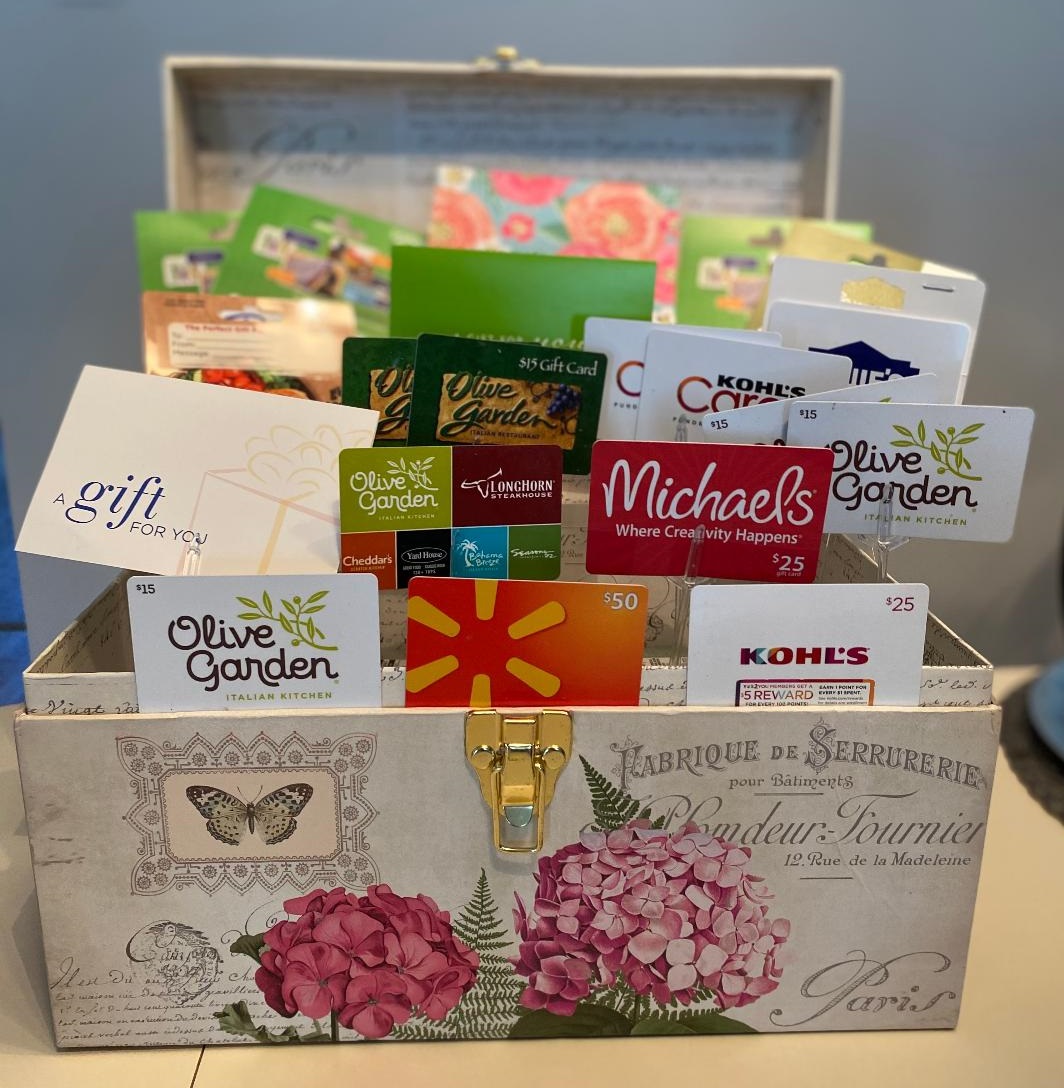 $500.00  in Gift Cards:                                  $75.00	    Boscov’s                        $75.00	     Olive Garden			    $75.00	     Kohl’s                           $50.00	     Black Sea Jewelers          		              $50.00	     Walmart                       $25.00	     Valley Café                                   $25.00	     Multi Restaurant           $25.00	     Michael’s                                   $25.00	     Panera Bread                $25.00	     Lowe’s                                   $25.00	     Redners                         $25.00     VisaChances are $2.00 each      OR     3 for $5.00Tickets can be purchased after each Mass beginning April 30 thru May 22; Bingo (May 1); and the Parish breakfast (May 8)The Winner will be announced at the Senior Club Luncheon on May 24, 2022Winner need not be present to win